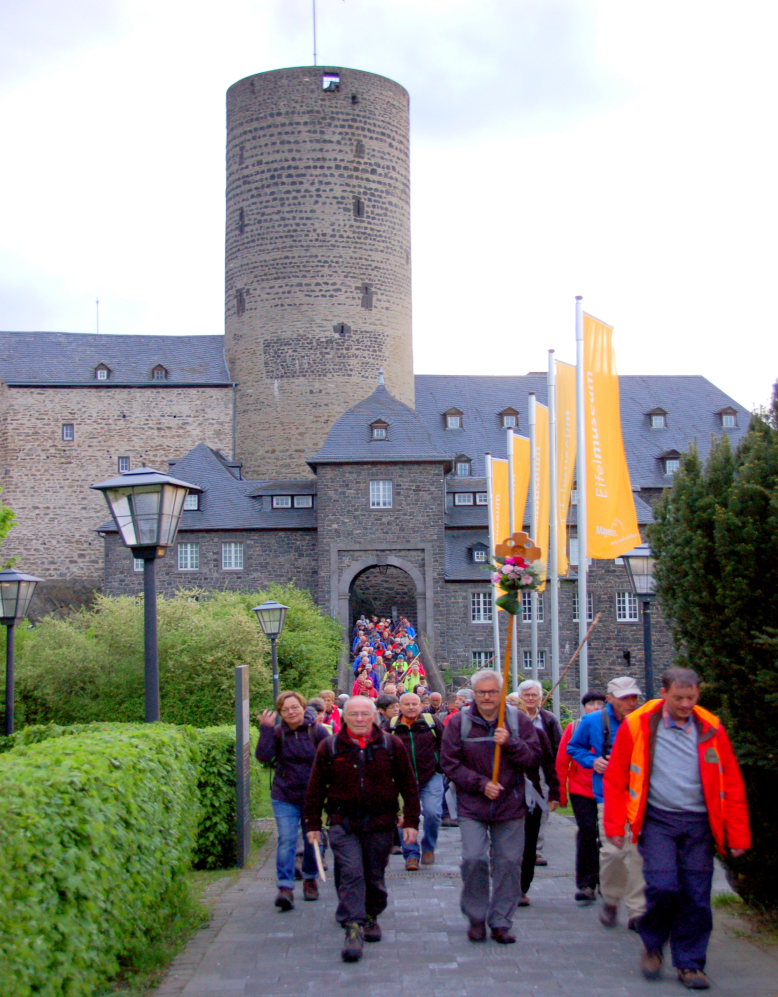 Pilgerstart 2018      (Foto:GD)Sankt-Matthias-Bruderschaft Mayen  (SMB MY)www.smb-mayen.deMusikverein Langenfeld   www.musikverein-langenfeld.deDieses Liedblatt kann als Erinnerung gerne mitgenommen werden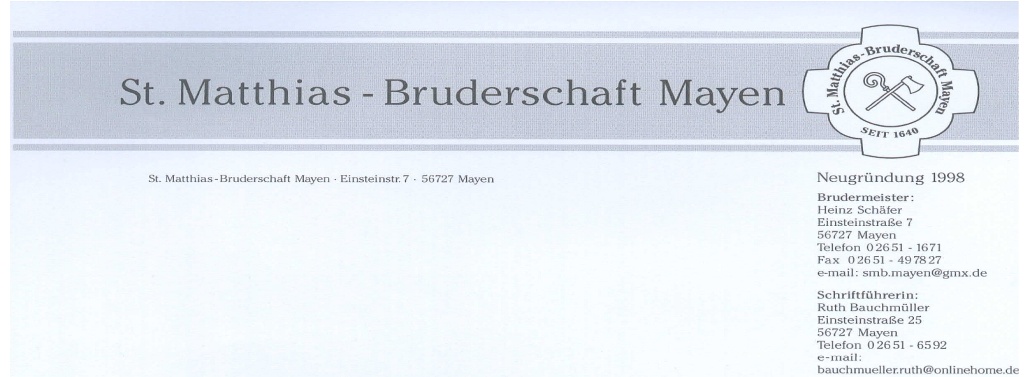 Fußwallfahrt nach Trier 09. – 11. Mai 2019Pilgermesse in der Abtei St.Matthias am 11. Mai 2019Musikalische Begleitung:   Musikverein LANGENFELDLiedblatt – Gestaltung :   Lorenz Harig  &  Dieter Preß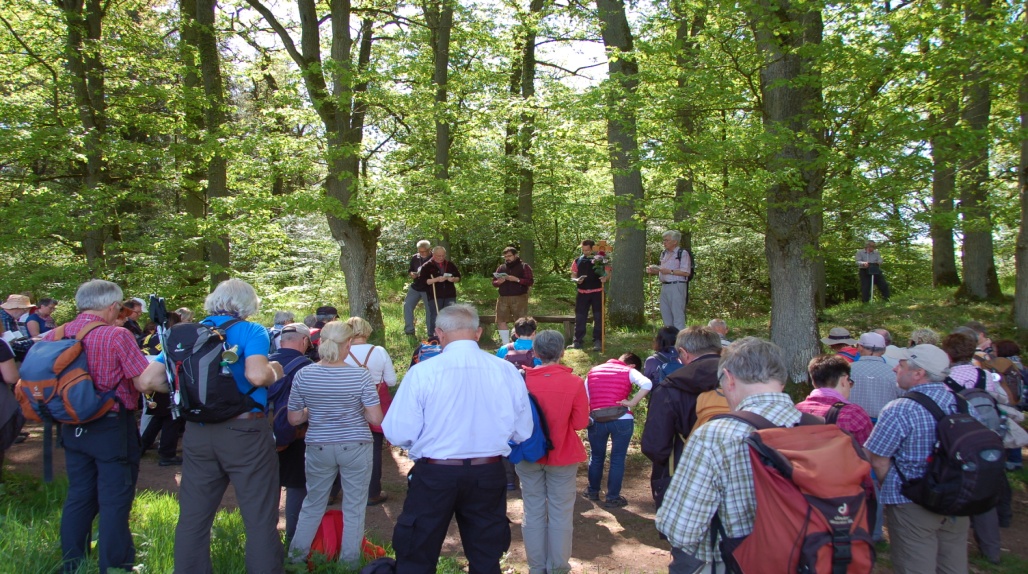                                           ( Pilger-Impuls unterwegs 2018)                      (Foto: GD)                 Besuchen Sie uns im Internet:  www.smb-mayen.de                Hier  sind  stets  AKTUELLE  Infos  abrufbar, auch  zur  diesjährigen  WALLFAHRT !Pilger-Einzug:    (1)  Großer Gott, wir loben Dich... (ALLE)   (GL  380)                                 (2)  Alles, was Dich preisen kann...                              (3)  Heilig, Herr Gott Zebaot...Gesang der nachfolgenden Lieder beginnt jeweils nach kurzem musikalischem Vorspiel Messe-Eröffnung:  Matthias-Lied                             (ALLE)   (GL  880)   Zu der Apostel Zahl  / gesellt durch heil´ge Wahl /  Matthias, Gottes Zeuge, /jetzt an des Höchsten Thron / hilfreicher Schutzpatron /zu uns Dich niederbeuge! /Das ganze Land  / hebt Herz & Hand /  empor zu Dir vertrauend.Der Herr, zu dessen Ruhm /  Du litt´st das Martertum, /versagt Dir keine Bitte. /Dein heil´ger Leib nun ruht /  als unschätzbares Gut /verehrt in unsrer Mitte. /Dies treue Pfand  / schütz` Leut ´ und Land, /Den Hirten und die Herde!Gloria: (GL 392)    Lobe den Herren, den mächtigen König der Ehren. /Lob´ihn, o Seele vereint mit den himmlischen Chören./Kommet zuhauf,  / Psalter und Harfe wacht auf,/lasset den Hochgesang hören.Lobe den Herren, der alles so herrlich regieret, /der Dich auf Adelers Fittichen sicher geführet, /der Dich erhält  / wie es Dir selber gefällt. /Hast Du nicht dieses verspüret?Zwischengesang:  (GL 175.2)    Halleluja , halleluja, halleluja !             Priester/ A  im Wechsel)Credo: (GL 845)  (Achtung : NEUER TEXT  => unterstrichen)  Fest soll mein Taufbund immer steh´n  /Zum Herrn will ich gehören.  / Er ruft mich , seinen Weg zu gehen /und will sein Wort mich lehren. / Dank sei dem Herrn, /  der mich aus Gnad´ /   In seine Kirch´ berufen hat. / Ihr will ich gläubig folgen!Gabenbereitung:   Musikstück MV Langenfeld Sanctus (GL 199)Heilig ist Gott in Herrlichkeit; /Sein Ruhm erfüllt die Himmel weit. /Lobsinget, jubelt ihm, Hosanna! /Preis ihn, der kommt in uns´re Zeit. /Lobsinget, jubelt ihm. Hosanna!Agnus Dei: (GL 203)O Lamm Gottes unschuldig,/  am Stamm des Kreuzes geschlachtet, /Allzeit erfunden geduldig,  /  wie wohl Du warest verachtet. /All´Sünd´hast Du getragen,  /  sonst müssten wir verzagen./Erbarm Dich unser,   o Jesu!Gib Deinen Frieden,  o Jesu!Zur Kommunion:   Musikstück des MV Langenfeld Dank:   (GL 403, 1-3) Nun danket all und bringet Ehr´, / Ihr Menschen in der Welt, dem, dessen Lob der Engel Heer / im Himmel stets vermeld´t. /Ermuntert Euch und singt mit Schall / Gott unser´m höchsten Gut, /Der seine Wunder überall  / uns große Dinge tut.Er lasse seinen Frieden ruh´n  / auf unser´m Volk und Land; /Er gebe Glück zu unser´m Tun / und Heil zu allem Stand. Schlusslied: Gegrüßet seist Du Königin            ->  o... Maria,erhabne Frau und Herrscherin     ->  o... Maria!(1-6)  Freut Euch, Ihr Cherubim, lobsingt, Ihr Seraphim, Grüßet Eure Königin.           Salve, salve, salve Regina!(3)  Du unsre Hoffnung sei gegrüßt,  --- die Du der Sünder  Zuflucht bist,   ---(5)  O mächtige Fürsprecherin, ---  bei Gott sei unsre Helferin,  ---(6)  Dein mildes Auge zu uns wend,  --- und zeig uns Jesus nach dem End,  ---